                                                      T.C.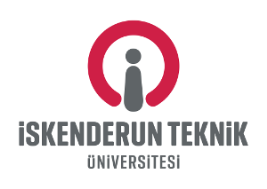                      İSKENDERUN TEKNİK ÜNİVERSİTESİ   ………………………….. Dekanlığına/Müdürlüğüne/Başkanlığına…..…/……./20….. tarihli Resmi Gazetede yayımlanan Üniversitenizin aşağıda bilgileri belirtilen Öğretim Üyesi ilanına ilişkin, başvuru dosyası ile bilimsel yayın dosyaları ekte sunulmuştur. İlan edilen kadronun başvuru şartlarını taşımakla birlikte ibraz ettiğim tüm bilgilerin doğru olduğunu, aksi takdirde başvurumun geçersiz sayılacağını ve atamamın iptalini kabul ve taahhüt ediyorum.Başvurumun kabulünü arz ederim. 	……/……../20…. 		Adı Soyadı:								           İmza:   EKLER:     1-) Başvuru, Ek Koşullar ve Bilimsel Yayın Bilgi Formu (... sayfa)2-) Açık Rıza Beyanı Formu (… sayfa)3-) Özgeçmiş (... sayfa)4-) Özgelecek Niyet Mektubu (... sayfa)5-) Vesikalık Fotoğraf (2 adet)6-) TC Kimlik Kartı Fotokopisi (... sayfa)7-) Askerlik Durum Belgesi (... sayfa)8-) Hizmet Belgesi (... sayfa)9-) Yabancı Dil Sınav Belgesi (... sayfa)10-) Lisans Diploması (... sayfa)11-) Yüksek Lisans Diploması (… sayfa)12-) Doktora Diploması (... sayfa)13-) Doçentlik Belgesi (... sayfa)14-) Doçentlik Unvanı Sözlü Sınav Başarı Belgesi veya İSTE Doçentlik Sözlü Sınav Dilekçesi (… sayfa)15-) Bilimsel eserlere yapılan atıfların listesi (... sayfa)16-) Bilimsel yayınların tarandığı indekslerin listesi (... sayfa)17-) Bilimsel Yayın Dosyası (Profesör kadroları için 7, Doçent ve Doktor Öğretim Üyesi kadroları için 5 adet Flash Disk)KİMLİK BİLGİLERİT.C. Kimlik NoKİMLİK BİLGİLERİAdı ve SoyadıKİMLİK BİLGİLERİTebligat AdresiKİMLİK BİLGİLERİİletişim Bilgileri (GSM / e-posta)İLAN EDİLEN KADRO BİLGİLERİİSTE İlan NoİLAN EDİLEN KADRO BİLGİLERİBirimiİLAN EDİLEN KADRO BİLGİLERİBölümüİLAN EDİLEN KADRO BİLGİLERİABD/ASD/ProgramıİLAN EDİLEN KADRO BİLGİLERİKadro Unvanı İLAN EDİLEN KADRO BİLGİLERİKadro DerecesiDİĞER BİLGİLERMecburi Hizmet Yükümlülüğü Var İse Bulunulan Kurum ve SüresiDİĞER BİLGİLERDoçentlik Sözlü Sınav Başarı Belgesi□  Var                □  YokDİĞER BİLGİLERDoçentlik Unvan TarihiDİĞER BİLGİLERProfesörlük Kadrosu İçin Başlıca Araştırma Eseri